одежде и волосах курильщика, чрезвычайно опасны. Особенно для детей. Угроза их здоровью увеличивается, если родители курят дома, потому что даже если комнату предварительно проветрить, то вред от токсичных веществ, осевших на мебели и других поверхностях, будет немалый.предварительно проветрить, то вред от токсичных веществ, осевших на мебели и других поверхностях, будет немалый.Мама пахнет табаком, а не вкусным молокомТак что необходимо сделать, чтобы защитить ребенка от выше перечисленного перечня опасностей:первым делом, конечно же, прекратить курение дома или в машине;гостям объяснить, что в доме не курят и желающим покурить необходимо выйти во двор;избегать посещения детьми закрытых непроветриваемых мест, где есть большая вероятность присутствия курильщиков.И не забывайте о том, что если вы курите в присутствии ваших детей, то в результате получается, что курят и они.Курящие родители наносят непоправимый вред здоровью своих детейПОМНИТЕ: курением Вы губите не только себя, но и близких Вам людей, возможно, своих же детей!Не курите при некурящих. Особенно при детях! Не лишайте здоровья ни в чем не повинных людей!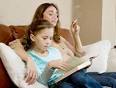 О курении в цифрах:Табачная эпидемия каждый день убивает 750 человекС курением связана каждая пятая смерть в мире, а для людей старще 35 лет - каждая четвертая. 90 % случаев практически неизлечимого рака легкого и 80 % рака пищевода, гортани, полости рта - также результат курения, а это почти миллион смертей ежегодно! Из 100 случаев туберкулеза легких 95 приходится на курильщиков. Активное курение отнимает до 10 лет жизни, да к тому же делает людей инвалидами. В среднем каждая сигарета сокращает продолжительность жизни на 6 - 10 минут.МАОУ Центр образования № 47Курение родителей или здоровье детей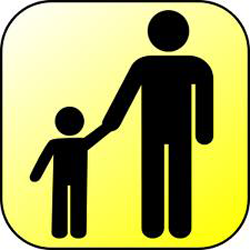 Счастливые люди не курятНаиболее неблагоприятным фактором, влияющим на здоровье ребёнка (из тех, что относятся к образу жизни), является пристрастие родителей к вредным привычкам, наиболее распространённой из которых является курение.Ученые не перестают проводить исследования влияния курения родителей на здоровье и развитие их детей.Исследователи обнаружили, что родители знают о том, что пассивное курение может вредить детям, но часто не знают, каким образом.Каждая женщина мечтает иметь физически и душевно здорового ребенка. Но мечта эта может не осуществиться из-за пагубного пристрастия родителей к сигарете.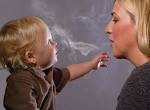 Как курение родителей влияет на здоровье детей. Около 40% детей, появившихся на свет от курящих родителей, страдают теми или иными дефектами физического и психического развития, отличаются повышенной предрасположенностью к различным инфекционным и неинфекционным болезням.В результате курения отравляющие вещества могут сильно повредить росту будущего ребенка. Именно поэтому у курящих матерей дети обычно рождаются с пониженным весом. А это может стать причиной огромного количества осложнений в дальнейшем: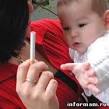 Курение родителей приводит к различным врожденным патологиям у детей, в том числе к врожденным уродствам.Одним из наиболее тяжелых врожденных уродств,  считается «волчья пасть» Негативными последствиями курения также являются врожденные пороки сердца, недостатки в развитии головного мозга у новорожденных в результате кислородного голодания.Другой аспект проблемы связан с пассивным курением самого ребёнка. Для развивающегося организма характерна повышенная чувствительность к различным вредным факторам. Особенно вредно табачный дым действует на здоровье грудных детей. У них нарушается сон, снижается аппетит, расстраивается деятельность органов пищеварения. Живущие в накуренных помещениях дети чаще и дольше страдают заболеваниями органов дыхания. У детей курящих родителей в течение первого года жизни увеличивается частота бронхитов, пневмоний.Курение родителей провоцирует аллергию у детей.Курение матери до и после родов является причиной астмы у детей младшего возраста.Курение родителей может провоцировать заболевания легких у детейУ детей курящих родителей могут происходить негативные изменения в органах дыхания, что может в дальнейшем привести к болезням легкихКурение родителей в будущем может вызвать заболевания сердечно-сосудистой системы у детей.Последние исследования ученых показали, что курение в помещениях, где находятся или бывают дети является причиной повышения кровяного давления у детей в возрасте от 4 до 5 лет.Организм детей содержит никотин, даже если их родители курят на открытом воздухе при закрытых дверях.Даже одежда курильщика представляет для здоровья ребёнка опасность. Причём, не меньшую, чем сами клубы дыма.Дело в том,  что ядовитые частицы, оседающиена 